DAILY ROUTINE – Present Simple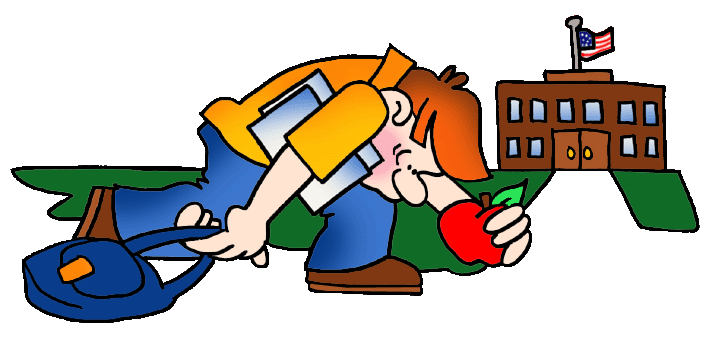 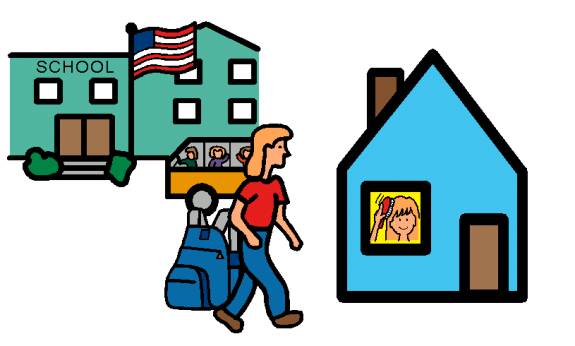 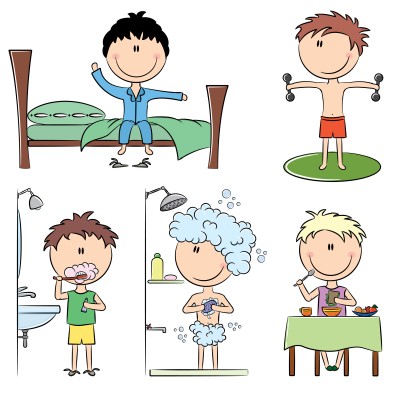 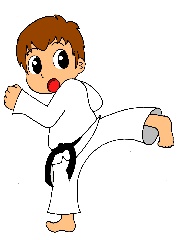 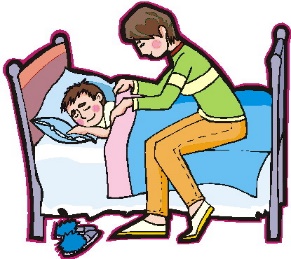 Martin’s dayMartin is a champion in karate. On Tuesdays, Thursdays and Fridays he gets up at half past six, brushes his teeth and goes to the sports centre. He trains with his personal trainer. He wears a karate uniform karategi and yellow belt, he doesn’t wear shoes. He wants to wear black belt one day. Martin finishes his training at quarter to eight and he goes home. At quarter past eight he has a shower and then he has a breakfast. He goes to school at nine o’clock. His school finishes at quarter past two, he has lunch at school at half past two and he goes home at three o’clock. On Mondays he trains in the afternoon at half past five for one hour. He goes to bed at half past eight everyday. On Wednesdays he doesn’t train. On Saturdays he has karate matches. He doesn’t like losing. He usually wins.Write: YES, HE DOES.  or   NO, HE DOESN’T.Does Martin get at half past six on Mondays? ______________________________Does Martin go to the sports centre on Thursdays? __________________________Does he train with his trainer? ______________________________Does he wear a black belt? ______________________________Does he wear shoes? ______________________________Does he have a lunch at school? ______________________________Does he train on Wednesday afternoons? ______________________________Does he like winning? ______________________________Write the times:What time does he brush his teeth? ______________________________What time does he finishes training on Fridays? ______________________________What time does he go to school? ______________________________What time does he have lunch? ______________________________What time does he go to bed? ______________________________